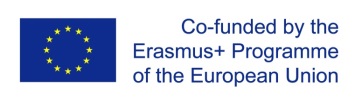 Nội dung theo tuần Module 7Đa dạng hóa trong đào tạo nghề cho các cá nhân cần trợ giúp đặc biệt và có chú trọng đến nhận thức liên văn hóa Thông tin người thực hiện: 	Nguyễn Văn TuấnNguyễn Vũ Lân					     Ketkesone PhrasisombathYêu cầu khóa học:  03 ECTS (90 giờ) (1 giờ học là 60 phút)30 giờ học trên lớp60 giờ tự họcSố lượng buổi học: 	04Bài 1Đa dạng xã hội trong giáo dụcYêu cầu bài học: 3 giờ học trên lớp4.5 giờ học trên lớp (đọc tài liệu tham khảo về sự đa dạng của xã hội, nhu cầu giáo dục và vấn đề đa dạng một cách cụ thể tại trường học).Mục tiêu bài học: Người học có thể: Thêm thông tin về người học khác Nhận thức được sự đa dạng của xã hội và nhu cầu giáo dụcGiáo án:Bài 2Hòa nhập trong giáo dục Yêu cầu bài học: 3 giờ học trên lớp4.5 giờ học trên lớp (đọc tài liệu tham khảo về sự đa dạng của xã hội, nhu cầu giáo dục và vấn đề đa dạng một cách cụ thể tại trường học).Mục tiêu bài học: Người học có thể:Xác định được khái niệm hòa nhậpXác định được các rào cản trong đa dạng hóa trong học tậpCác nguồn tài liệu hỗ trợ đa dạng hóa trong học tậpPhát triển việc dạy và học cho đa dạng hóa người học Giáo án:Bài 3Đa dạng và hòa nhập trong lớp học Yêu cầu bài học: 3 giờ học trên lớp4.5 giờ học trên lớp (đọc tài liệu tham khảo về sự đa dạng, các khái niệm để làm việc với những người học có nhu cầu đặc biệt, các chiến lược và công cụ để giảng dạy về hòa nhập, tạo ra một môi trường học tập hòa nhập).Mục tiêu bài học: Người học có thể:- Hiểu được sự đa dạng của người học trong lớp học- Xác định các khái niệm để làm việc với người học có nhu cầu đặc biệt- Xác định vai trò của các người dạy - Giải thích các chiến lược và công cụ để giảng dạy về hòa nhậpGiáo án: Bài 4Giáo dục dành cho người khuyết tật Yêu cầu bài học: 3 giờ học trên lớp4.5 giờ học trên lớp (đọc tài liệu tham khảo về người khuyết tật, đặc điểm của họ, luật và chính sách liên quan)Mục tiêu bài học: Người học có thể:- Giải thích các dạng khuyết tật và đặc điểm của họ- Giải quyết sự lựa chọn cá nhân của người khuyết tật- Giải thích luật và các chính sách liên quan đến người khuyết tật- Các hình thức và phương pháp hỗ trợ người khuyết tật trong thực tếGiáo án:STTNội dungHoạt độngPhương tiện dạy họcThời gian Kết quả Sự đa dạng của xã hộiThảo luậnBài giảng Máy chiếu 2 tiếngNgười học định nghĩa được sự đa dạng của xã hội Giáo dục cần sự đa dạng xã hội Thảo luậnBài giảngGiấy A0Bút mực màuMáy chiếu, power point, internet2 tiếngNgười học liệt kê những vấn đề cần giải quyết và trình bày kết quả thảo luận nhóm về việc đa dạng xã hội cần cho giáo dục Vấn đề của sự đa dạng một cách cụ thể trong trường học  Thảo luậnBài giảng Giấy A0Bút mực màuMáy chiếu, power point, internet2 tiếngSự đa dạng môn học Sự khác biệt giữa các nền văn hóa và nhu cầu học tậpThảo luậnBài giảng Giấy A0Bút mực màuMáy chiếu1.5 tiếngNgười học trình bày sự khác biệt giữa các nền văn hóa và nhu cầu học tập STTNội dungHoạt độngPhương tiện dạy họcThời gian Kết quả Khái niệm của hòa nhập trong giáo dục Thảo luậnBài giảngMáy chiếu 2 tiếngNgười học trình bày về khái niệm hòa nhập Rào cản trong đa dạng hóa trong học tập Thảo luậnBài giảngLàm việc nhóm Giấy A0 Bút mực màuMáy chiếu2 tiếngNhững người tham gia trình bày các đặc điểm của rào cản đối với việc đa dạng hóa trong học tập Nguồn tài liệu hỗ trợ đa dạng hóa trong học tậpThảo luậnLàm việc nhóm Tương tác Giấy A0 Bút mực màuMáy chiếu2 tiếngNgười học trình bày ví dụ về các nguồn tài liệu hỗ trợ đa dạng hóa trong học tậpPhát triển việc dạy và học cho đa dạng hóa người học Người học làm việc theo nhóm, người dạy hướng dẫn và tham gia vào việc thảo luận nhóm của người họcGiấy A0 Bút mực màuMáy chiếu 1.5 tiếngNgười học trình bày các khía cạnh của phát triển học tập cho các đối tượng người học khác nhau  STTNội dungHoạt độngPhương tiện dạy họcThời gian Kết quả Sự đa dạng của người học trong lớp họcThảo luậnBài giảngGiấy A0 Bút mực màuMáy chiếu1.5 tiếngNgười học trình bày về sự đa dạng của người học trong lớp họcCác khái niệm để làm việc với người học có nhu cầu đặc biệtThảo luậnLàm việc nhóm Giấy A0 Bút mực màuMáy chiếu1 tiếngNgười học trình bày về các khái niệm để làm việc với người học có nhu cầu đặc biệtCác chiến lược và công cụ để giảng dạy về hòa nhậpThảo luậnLàm việc nhómTương tác Bài giảng Giấy A0 Bút mực màuMáy chiếu, PowerPoint, internet 2 tiếngNgười học trình bày về các chiến lược và công cụ để giảng dạy về hòa nhậpTạo ra một môi trường học tập hòa nhậpNgười học làm việc theo nhóm, người dạy hướng dẫn và tham gia vào hoạt động hảo luận nhóm Giấy A0 Bút mực màuMáy chiếu1.5 tiếngNgười học trình bày về môi trường học tập hòa nhậpGiải quyết các vấn đề với sự đa dạng trong một lớp học cá nhân hóa Người học làm việc theo nhóm, người dạy hướng dẫn và tham gia vào hoạt động hảo luận nhóm Giấy A0 Bút mực màuMáy chiếu1.5 tiếngNgười học trình bày về kinh nghiệm giải quyết các vấn đề với sự đa dạng trong một lớp họcSTTNội dungHoạt độngPhương tiện dạy họcThời gian Kết quả Giải thích các dạng khuyết tật và đặc điểm của họ Thảo luậnBài giảngMáy chiếu 1.5 tiếngNgười học trình bày về các dạng khuyết tật và nguyên nhân gây ra Sự lựa chọn và khả năng của người khuyết tậtThảo luậnLàm việc nhómGiấy A0 Bút mực màuMáy chiếu1.5 tiếngNgười học trình bày mong muốn và khả năng của người khuyết tậtLuật và các chính sách liên quan đến người khuyết tật Làm việc nhóm Tương tác Thảo luậnBài giảngGiấy A0 Bút mực màuMáy chiếu1.5 tiếngNgười học trình bày luật và các chính sách liên quan đến người khuyết tậtDịch vụ hỗ trợ người khuyết tật trong trường họcLàm việc nhóm Tương tác Thảo luậnBài giảngGiấy A0 Bút mực màuMáy chiếu1.5 tiếngNgười học trình bày Dịch vụ hỗ trợ người khuyết tật trong trường họcCác hình thức phù hợp và phương pháp giáo dục chuyên biệt cho người khuyết tậtNgười học làm việc theo nhóm, người dạy hướng dẫn và tham gia vào hoạt động hảo luận nhóm Giấy A0 Bút mực màuMáy chiếu1.5 tiếngNgười học trình bày các hình thức và phương pháp của giáo dục 